Word of the Day: 9/22/2014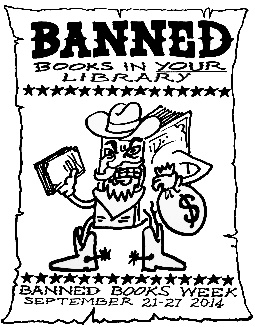 repudiate /[ri-pyoo-dee-eyt]Part of speech: verb (used with object)1. to reject as having no authority or binding force: to repudiate a claim. 2. to cast off or disown: to repudiate a son. 
3. to reject with disapproval or condemnation: to repudiate a new doctrine. 
4. to reject with denial: to repudiate a charge as untrue. 
5. to refuse to acknowledge and pay (a debt), as a state, municipality, etc. 
Example Sentence: There is much controversy when someone repudiates a book based on subject matter.

Word selected using Spark Publishing Illustrated Vocabulary  with the help of Dictionary.com:                 http://dictionary.com/ 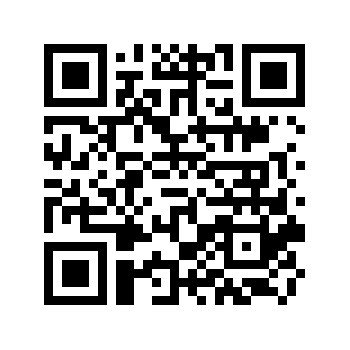 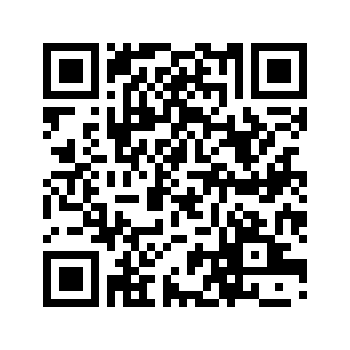 Word of the Day: 9/23/2014paradox    [par-uh-doks]PART OF SPEECH: noun 1. a statement or proposition that seems self-contradictory or absurd but in reality expresses a possible truth. 2. a self-contradictory and false proposition. 
3. any person, thing, or situation exhibiting an apparently contradictory nature. 
4. an opinion or statement contrary to commonly accepted opinionExample sentence: The paradox, of course, is that many challenged or banned books are quite popular with readers.
 Word selected using ACT PLAN EXPLORE Victory’s vocabulary list with the help of Dictionary.com:                   http://dictionary.reference.com/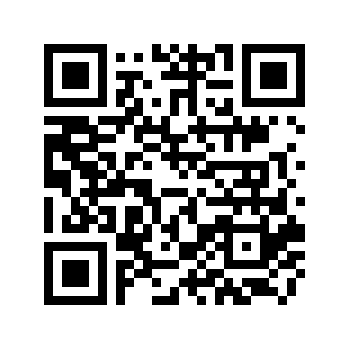 WOW Word Wednesday: 9/24/2014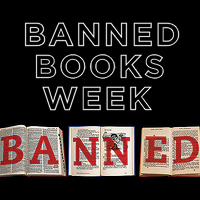 perspicacious  [pur-spi-key-shuhs]PART OF SPEECH: adjective1. having keen mental perception and understanding; discerning: to exhibit perspicacious judgment. 

Example sentence: A perspicacious reader understands that the underlying themes and human conditions presented in novels may often be bound up 
in unfortunate situations.
Word selected using Barron’s Educational Series 1100 Words You Need to Know with the help of Dictionary.com http://dictionary.reference.com/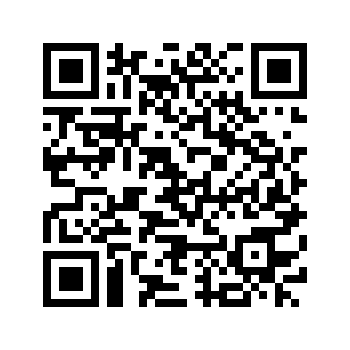 Word of the Day: 9/25/2014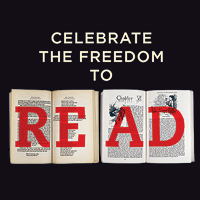 infinitesimal   [in-fin-i-tes-uh-muhl]PART OF SPEECH: adjective 
1. indefinitely or exceedingly small; minute: infinitesimal vessels in the circulatory system. 2. immeasurably small; less than an assignable quantity: to an infinitesimal degree. 3. of, pertaining to, or involving infinitesimals. Part of Speech: noun 4. an infinitesimal quantity. 5. Mathematics . a variable having zero as a limit. Example Sentence: Sometimes the reason books are banned or challenged concerns only an infinitesimal part of the story.  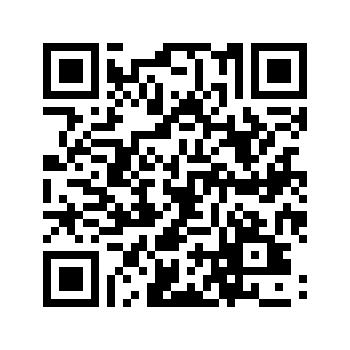 Word selected using ACT PLAN EXPLORE Victory’s vocabulary list with the help of Dictionary.com:                   http://dictionary.reference.com/Word of the Day: 9/26/2014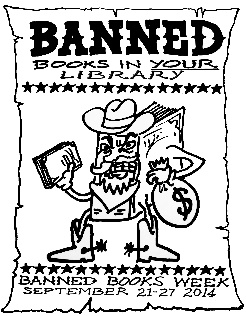 eloquent   [ˈe-lə-kwənt] PART OF SPEECH: adjectiveExample Sentence: Even grand and eloquent pieces of literature have been challenged or banned in America.   Word selected using ACT PLAN EXPLORE Victory’s vocabulary list with the help of Dictionary.com:                   http://dictionary.reference.com/1. (of speech, writing, etc.) characterized by fluency and persuasiveness 2. visibly or vividly expressive, as of an emotion: an eloquent yawn 